PENGARUH PERHATIAN ORANG TUA TERHADAP AKHLAK  REMAJADI DESA PATUHO JAYA KECAMATAN LALEMBUU KABUPATEN KONAWE SELATAN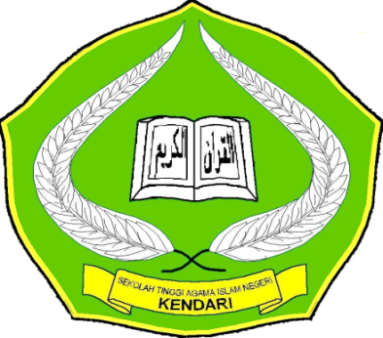 Skripsi Diajukan Untuk Memenuhi Syarat-Syarat Mencapai Gelar Sarjana Pedidikan Islam Pada Program Studi Pendidikan Agama IslamOleh :MAMI TRI LESTARINIM. 09010101087JURUSAN TARBIYAHSEKOLAH TINGGI AGAMA ISLAM NEGERI (STAIN) SULTAN QAIMUDDINKENDARI2013HALAMAN PERNYATAAN KEASLIAN SKRIPSI	Dengan penuh kesadaran, penyusun yang bertanda tangan di bawah ini, menyatakan bahwa skripsi ini adalah hasil karya penulis sendiri. Jika dikemudian hari terbukti bahwa ia merupakan duplikat, tiruan dan plagiat atau ditulis oleh orang lain, maka skripsi ini dan gelar yang diperoleh karenanya, batal demi hukum.PenulisMAMI TRI LESTARINIM. 09010101087KEMENTRIAN AGAMA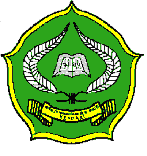 SEKOLAH TINGGI AGAMA ISLAM NEGERI KENDARI (STAIN)KENDARI JURUSAN TARBIYAHJalan Sultan Qaimuddin No. 17 Kendari Telp (0401) 393721 fax. 393711HALAMAN PERSETUJUAN PEMBIMBINGSkripsi yang berjudul: “Pengaruh Perhatian Orang Tua terhadap Akhlak Remaja di Desa Patuho Jaya Kecamatan Lalembuu Kabupaten Konawe Selatan”, atas nama Mami Tri Lestari, NIM. 09010101087, mahasiswi Program Studi Pendidikan Agama Islam Jurusan Tarbiyah, telah diperiksa oleh Pembimbing I dan Pembimbing II, dan selanjutnya dinyatakan disetujui untuk diajukan dalam sidang munaqasyahKATA PENGANTARﻢﻴﺣﺮﻟﺍﻦﻤﺣﺮﻟﺍﻪﻠﻟﺍﻢﺴﺑﻑﺮﺷﺍﻰﻠﻋ ﻢﻼﺴﻟﺍﻭ ﺓﻼﺼﻟﺍﻭ ﻦﻴﻤﻟﺎﻌﻟﺍﺏﺭﻪﻠﻟﺪﻤﺤﻟﺍﻦﻴﻌﻤﺟﺍﻪﺑﺎﺤﺻﺍﻭ ﻪﻟﺍﻰﻠﻋﻭ ﻦﻴﻠﺳﺮﻤﻟﺍﻭﺀﺎﻴﺒﻧﻷﺍPuji dan syukur Alhamdulillah atas kehadirat Allah Swt. yang dengan limpahan serta hidayah-Nya telah memberikan kekuatan, kesehatan dan kesempatan untuk menyelesaikan skripsi yang berjudul : “Pengaruh Perhatian Orang Tua terhadap Akhlak Remaja di Desa Patuho Jaya Kecamatan Lalembuu Kabupaten Konawe Selatan”.Skripsi ini disusun untuk memenuhi salah satu syarat guna memperoleh gelar sarjana Pendidikan Islam pada Jurusan Tarbiyah Program Studi Pendidikan Agama Islam pada STAIN Kendari.Penulis menyadari bahwa apa yang tertuang di dalam skripsi ini terdapat kesalahan dan masih jauh dari kesempurnaan. Terutama kurangnya literatur sebagai penunjang dalam penulisan dan keterbatasan kemampuan dan pengetahuan penulis. Untuk itu sumbang saran serta kritik yang sifatnya konstruktif dari para pembaca senantiasa penulis harapkan demi sempurnanya skripsi ini.Selanjutnya dalam menyusun skripsi ini banyak memperoleh petunjuk dalam tehnik penyusunan maupun literatur yang erat hubungannya dengan pembahasan skripsi ini, untuk itu patutlah kiranya penulis menyampaikan terima kasih dan penghargaan yang sedalam-dalamnya kepada orang-orang yang telah berjasa membantu penyelesaian studi penulis. Ayahanda tercinta Triman dan ibunda tersayang Juwarti, yang telah melahirkan, mendidik dan mengasuh dengan penuh kasih sayang serta pengorbanannya baik moril dan materiil dengan iringan do’anya sehingga penulis dapat menyelesaikan studi di STAIN Sultan Qaimuddin Kendari.Penulis juga mengucapkan terima kasih kepada:Bapak DR. H. Nur Alim, M.Pd, selaku Ketua STAIN Kendari, yang telah mencurahkan tenaga dan pikiran dalam menjalankan amanahnya untuk membina Perguruan Tinggi Islam Negeri ini, Semoga Allah Swt. melipatgandakan pahalanya.Ibu Dra. Hj. St. Kuraedah, M.Ag, selaku Ketua Jurusan Tarbiyah STAIN Kendari, yang telah membina dan banyak membimbing sehingga kami dapat menyelesaikan studi baik.Bapak Aliwar, S.Ag, M.Pd, selaku Ketua Program Studi Pendidikan Agama Islam STAIN Kendari, yang telah mencurahkan tenaga dan pikiran dalam menjalankan amanahnya.Bapak Drs. Pairin, MA dan Dr. Laode Abd. Wahab, M.Pd, sebagai Pembimbing I dan pembimbng II penulis, yang telah banyak mengorbankan waktunya dalam membimbing dan mengarahkan penulis dalam penulisan skripsi ini sehingga dapat terselesaikan.Semua Dosen-dosen dan Staf STAIN Kendari khususnya Jurusan Tarbiyah telah banyak memberikan pengetahuan dan pengarahan hingga menempuh tahap akhir penyelesaian studi penulis.Ibu Raehang, M.Pd.I selaku Kepala Perpustakaan STAIN, yang telah banyak menyediakan dan memberikan kemudahan dalam hal peminjaman buku-buku referensi sehingga penulis dapat menyelesaikan studi dan penulisan skripsi ini dengan baik.Ibu Muhayani selaku Kepala Desa Patuho Jaya Kecamatan Lalembuu Kabupaten Konawe Selatan, beserta perangkat desa, dan remaja yang telah memberikan kesempatan dan informasi yang dibutuhkan dalam penyusunan skripsi ini demi kesempurnaanya.Keluarga besarku (Bapak Jarno sek., Bapak Suaji sek., Bapak Sitar sek., Bapak dan Samun sek.), kakak Nur Hidayah, A’ang Slamet (my fiance) yang telah membantu baik moril maupun materiil dalam penyusunan skripsi ini.Sahabat–sahabatku angkatan 2009 terkhusus PAI.D (Nining F., Esti P.N.A., Kasmah, Ratna K.S., Rosnaeni, Rosmawar, Nurjannah N., Endriyanti, Azinatul Ayu W.L., dan Ismail telah setia dan bersama-sama menyelesaikan studi serta banyak memberikan motivasi dalam penyusunan skripsi ini.Sahabat-sahabatku di KAMMI serta sahabat-sahabat mahasiswa STAIN yang tidak bisa disebut satu persatu telah banyak membantu penulis dalam penyusunan skripsi ini.	Dan pada akhirnya atas segala bantuan dan jasa semua pihak, penulis senantiasa memohon semoga Allah Swt. memberikan imbalan yang tidak terhingga dan meridhoi-Nya. AminDengan segala do’a dan mengharap ridha-Nya, semoga karya ilmiah ini dapat bermanfaat bagi diri dan orang lain. Amin...					PenulisABSTRAKMami Tri Lestari, Nim. 09010101087. Pengaruh Perhatian Orang Tua terhadap Akhlak Remaja di Desa Patuho Jaya Kecamatan Lalembuu Kabupaten Konawe Selatan. Dibimbing Oleh Drs. Pairin, MA dan Dr. Laode Abd. Wahab, M.PdSkripsi ini membahas tentang pengaruh perhatian orang tua terhadap akhlak remaja Desa Patuho Jaya Kabupaten Konawe Selatan, dengan permasalahan apakah terdapat pengaruh perhatian orang tua terhadap akhlak remaja di Desa Patuho Jaya Kecamatan Lalembuu Kabupaten Konawe Selatan ?Jenis penelitian yang digunakan adalah penelitian kuantitatif asosiatif kausal, dengan menggunakan teknik pengumpulan data yaitu dengan menggunakan instrumen kuisioner (angket). Dalam menganalisis data, penulis menggunakan rumus regresi sederhana, Product Moment, dan rumus Koefisiensi Determinasi serta Uji t. Adapun populasi dalam penelitian adalah seluruh remaja yang beragama Islam usia 12-21 tahun yang bertempat tinggal di Desa Patuho Jaya yaitu 183 orang, dan sampel yang diambil adalah 37 orang dengan pengambilan sebanyak 20% dari populasi tersebut.	Dari hasil penelitian, dapat dikemukakan  bahwa perhatian orang tua di Desa Patuho Jaya diukur berdasarkan persepsi remaja dikategorikan sangat tinggi karena sebanyak 70.27% atau 26 remaja menganggap bahwa orang tua menunjukan perhatiannya sangat tinggi. Selanjutnya, akhlak remaja di Desa Patuho Jaya diukur berdasarkan persepsi dirinya sendiri dikategorikan tinggi karena sebanyak 75.67% atau 28 remaja menganggap bahwa dirinya memiliki akhlak yang tinggi. Pengaruh perhatian orang tua terhadap akhlak remaja di Desa Patuho Jaya Kecamatan Lalembuu Kabupaten Konawe Selatan ditemukan  bahwa nilai b dan a, diperoleh persamaan regresi sebagai berikut: Y’= 28.48 + 0.46X. Dengan besarnya X = 2474 , akan diperoleh Y’ sebesar 1166.52, hal ini berarti bahwa apabila perhatian orang tua tinggi, maka akhlak remaja yang islami tinggi pula. Sementara itu, untuk mengetahui seberapa besar pengaruh kedua variabel tersebut dapat disimpulkan bahwa akhlak remaja ditentukan atau dipengaruhi oleh perhatian  orang tua sebesar 31.4%, maka 68.6% lagi ditentukan oleh faktor lain. Hal tersebut, dibuktikan dari hasil perhitungan dengan dengan menggunakan rumus Koefisien Determinasi, yaitu KD = r²x100%. KD = r²x100% = (0.561)²x100% = 0.314 x 100 = 31.4%.DAFTAR ISI										HalamanHALAMAN JUDUL 		iHALAMAN PERNYATAAN KEASLIAN SKRIPSI 		iiHALAMAN PENGESAHAN SKRIPSI 		iiiKATA PENGANTAR 		ivABSTRAK 		viiiDAFTAR ISI 		ixDAFTAR TABEL 		xiBAB I. PENDAHULUAN		1Latar Belakang 		1Batasan dan Rumusan Masalah 	 	3Definisi Operasional 		4Tujuan dan Kegunaan Penelitian 		5BAB II.  TINJAUAN PUSTAKA		7 Deskripsi Teoritis		7Hakekat Akhlak Remaja		7Hakekat Perhatian Orang Tua		17Kerangka Pikir		28Hipotesis		31Hasil Penelitian yang Relevan		31BAB III. METODE PENELITIAN		34Jenis  Penelitian …		34Lokasi dan Waktu Penelitian		34Populasi dan Sampel Penelitian 		34Variabel Penelitian		35Teknik Pengumpulan Data 		35Kisi–kisi Instrumen Penelitian		36Teknik Analisis Data 		36BAB IV. HASIL PENELITIAN DAN PEMBAHASAN		39Gambaran Umum Desa Patuho Jaya Kecamatan Lalembuu Kabupaten Konawe Selatan	         39Analisis Hasil Penelitian		44Perhatian Orang Tua di Desa Patuho Jaya Kecamatan Lalembuu Kabupaten Konawe Selatan		45Akhlak Remaja di Desa Patuho Jaya Kecamatan Lalembuu Kabupaten Konawe Selatan		64Analisis Pengaruh Perhatian Orang Tua terhadap Akhlak Remaja di DesaPatuho Jaya Kecamatan Lalembuu Kabupaten Konawe Selatan		83Pembahasan Hasil Penelitian		90BAB V. PENUTUP		95Kesimpulan		94Saran – saran 		95DAFTAR PUSTAKALAMPIRANDAFTAR TABELNomor										  HalamanTabel 3.1   Kisi-kisi instrument		36Tabel 4.1   Keadaan penduduk Desa Patuho Jaya Kecamatan Lalembuu 	       Kabupaten Konawe selatan…………………………………….		41Tabel 4.2    Keadaan penduduk Desa Patuho Jaya Kecamatan Lalembuu 	Kabupaten Konawe selatan menurut suku bangsa		41Tabel 4.3	Keadaan penduduk Desa Patuho Jaya Kecamatan Lalembuu 	Kabupaten Konawe selatan menurut mata pencaharianya		42Tabel 4.4	Keadaan penduduk Desa Patuho Jaya Kecamatan Lalembuu 	Kabupaten Konawe selatan menurut tingkat pendidikannya		43Tabel 4.5	Keadaan penduduk Desa Patuho Jaya Kecamatan Lalembuu 	Kabupaten Konawe selatan menurut agamanya		44Tabel 4.6	Keadaan sarana pendidikan dan keagamaan Desa Patuho Jaya	Kecamatan Lalembuu Kabupaten Konawe selatan		44Tabel 4.7	Distribusi frekuensi perhatian orang tua tentang mengarahkan 	 belajar fiqh ibadah.		47Tabel 4.8  	Distribusi frekuensi perhatian orang tua tentang memerintahkan 	Shalat lima waktu		48Tabel 4.9	Distribusi frekuensi perhatian orang tua tentang mengarahkan 	berzikir selesai shalat		49Tabel 4.10	Distribusi frekuensi Perhatian orang tua tentang membantu 	belajar mengaji Al-Qur’an		50Tabel 4.11	Distribusi frekuensi perhatian orang tua tentang memberikan 	teladan dan membimbing mengucapkan perkataan yang baik		50Tabel 4.12	Distribusi frekuensi perhatian orang tua tentang memberikan 	bantuan apabila sedang dalam masalah		51Tabel 4.13	Distribusi frekuensi orang tua membiarkan remaja melakukan 	kesalahan		52Tabel 4.14	Distribusi frekuensi perhatian orang tua tentang orang tua 	menyarankan untuk bergaul dengan lingkungan yang baik		53Tabel 4.15	Distribusi frekuensi perhatian orang tua tentang orang tua melarang 	remaja berteman dengan orang yang kurang baik akhlaknya		54Tabel 4.16	Distribusi frekuensi orang tua membiarkan remaja menonton TV 	yang tidak layak ditonton		55Tabel 4.17	Distribusi frekuensi perhatian orang tua tentang orang tua melarang 	remaja keluar malam sendirian		55Tabel 4.18	Distribusi frekuensi orang tua membiarkan remaja pulang sampai 	larut malam		56Tabel 4.19	Distribusi frekuensi perhatian orang tua tentang orang tua 	mengontrol kegiatan remaja di luar rumah		57Tabel 4.20	Distribusi frekuensi perhatian orang tua tentang orang tua 	menanyakan apa yang dilakukan hari ini		58Tabel 4.21	Distribusi frekuensi perhatian orang tua tentang orang tua 	menanyakan aktivitas apa yang dilakukan dengan teman- temannya	58Tabel 4.22	Distribusi frekuensi perhatian orang tua tentang orang tua 	mendorong agar ikut serta dalam kegiatan keagamaan 	dilingkungan masyarakat		59Tabel 4.23	Distribusi frekuensi perhatian orang tua tentang orang tua 	mendorong agar ikut serta dalam kegiatan keagamaan 	di lingkungan masyarakat		60Tabel 4.24	Distribusi frekuensi perhatian orang tua tentang orang tua 	mendukung remaja apabila membantu orang yang hidup dalam 	kesusahan		61Tabel 4.25	Distribusi frekuensi perhatian orang tua tentang orang tua 	memberikan ucapan terima kasih kepada remaja karena telah 	melakukan kebaikan		62Tabel 4.26	Distribusi frekuensi perhatian orang tua tentang orang tua 	menghukum remaja apabila melakukan kesalahan		62Tabel 4.27	Kategorisasi variabel X dalam distribusi frekuensi		63Tabel 4.28	Distribusi frekuensi Akhlak remaja tentang belajar fiqh ibadah		66Tabel 4.29	Distribusi frekuensi akhlak remaja tentang mengerjakan shalat 	lima waktu		67Tabel 4.30	Distribusi frekuensi akhlak remaja tentang membaca Al-Qur,an 	setelah shalat Magrib		68Tabel 4.31	Distribusi frekuensi akhlak remaja tentang tidak menyesal 	setelah melakukan kesalahan		69Tabel 4.32	Distribusi frekuensi akhlak remaja tentang tidak berzikir dan 	berdo’a  setelah selesai shalat		69Tabel 4.33	Distribusi frekuensi akhlak remaja tentang tidak bershalawat 	kepada Nabi Muhammad Saw pada waktu luang		70Tabel 4.34	Distribusi frekuensi akhlak remaja tentang tidak patuh pada 	perintah orang tua		71Tabel 4.35	Distribusi frekuensi akhlak remaja tentang berkata jujur kepada 	orang lain		72Tabel 4.36	Distribusi frekuensi akhlak remaja tentang suka membantu orang 	dalam kesusahan		73Tabel 4.37	Distribusi frekuensi akhlak remaja tentang menasehati teman yang 	berbuat salah.		73Tabel 4.38	Distribusi frekuensi akhlak remaja tentang berlaku sopan dan 	berbuat baik kepada semua orang.		74Tabel 4.39	Distribusi frekuensi akhlak remaja tentang menjenguk keluarga atau	tetangga yang sakit.		75Tabel 4.40	Distribusi frekuensi akhlak remaja tentang membicarakan aib 	orang lain		76Tabel 4.41	Distribusi frekuensi akhlak remaja tentang ikut aktiv dalam 	kegiatan keagamaan di lingkungan masyarakat		76Tabel 4.42	Distribusi frekuensi akhlak remaja tentang ikut aktiv dalam 	kepanitian acara keagamaan		77Tabel 4.43	Distribusi frekuensi akhlak remaja tentang ikut melayat dirumah 	orang meninggal		78Tabel 4.44	Distribusi frekuensi akhlak remaja tentang ikut kegiatan kerja bakti	79Tabel 4.45	Distribusi frekuensi akhlak remaja tentang membuang sampah 	sembarangan		79Tabel 4.46	Distribusi frekuensi akhlak remaja tentang remaja membersihkan 	dan merapikan lingkungan rumah di pagi hari		80Tabel 4.47	Distribusi frekuensi akhlak remaja tentang remaja member makan 	hewan piaraan yang ada di rumah		81Tabel 4.48	Kategorisasi variabel Y dalam distribusi frekuensi		82Tabel 4.49	Hasil Olahan Kuisioner		83Tabel 4.50	Pedoman untuk memberikan interpretasi		87DAFTAR PUSTAKAAhmadi, Abu, Psikologi Umum, Jakarta: PT. Rineka Cipta, 2003Arikunto, Suharsimi, Prosedur Penelitian Suatu Pendekatan Praktik, Jakarta: Rineka Cipta, 2002‘Ali Turkamani, Husain, Bimbingan Keluarga dan Wanita Islam, Jakarta: Pustaka Hidayah, 1992Daud, Muhammad, Pendidikan Agama Islam, Jakarta: PT Raja Grafindo 	Persada, 	  1991Fathi ‘Abdullah, ‘Adil, Sudah Islamikah Keluarga Anda, Solo: Wacana Ilmiah Press, 2007Fawaid Syadzili, Ahmad, EnsiklopediAl-Qur’an, Jakarta timur: PT Kharisma Ilmu, 	  tth.Hasbullah, Dasar- Dasar Ilmu Pendidikan , Jakarta: PT Raja Grafindo Persada, 2009Ihsan, Fuad, Dasar – Dasar Kependidikan, Jakarta: Rineka Cipta, 2011 Jalaluddin, Psikologi Agama, edisi revisi, Jakarta: Raja Grafindo Persada, 2007Mahfud, Rois, Al-Islam:Pendidikan Agama Islam, Jakarta: Erlangga, 2011Mahmud, H., dkk., Pendidikan Agama  Islam dalam keluarga,(sebagai Panduan Para Guru, Orang Tua dan Calon), Jakarta: Akademia Permata, 2013Mansur, Pendidikan Anak Usia Dini dalam Islam, Yogyakarta: Pustaka Pelajar, 2011Nata, Abuddin, Akhlak Tasawuf , Jakarta: PT Grafindo Persada, 2008Sarwono, Sarlito, W., Psikologi Remaja, Jakarta: PT. Grafindo Persada, 2007Sudijono, Anas, Pengantar Statistk Pendidikan, Jakarta: Raja Grafindo Persada, 2006Sugiyono, Metode Penelitian Pendidikan, Bandung: Al-Fabeta, 2008Sugiyono, Metode Penelitian Kuantitatif, Kualitatif, dan R&D, Bandung: Alfabeta 2009Umar, Bukhari, Ilmu Pendidikan Islam, Amzah: Bandung, 2010Yasin, Fatah, Dimensi-Dimensi Pendidikan Islam, Malang: UIN-Malang Press, 2008Driyas , Anung ,M.D,http://Anungdriyas1201110007.Wordpress.Com/Ilmu-Pendidikan-Anak/Pola-Asuh-Orang-Tua-Dalam-Mendidik-Anak-Usia-Dini/  (online) di unduh pada tanggal 17 April 2013Dwi Wahyuni, Ana, http://blog.umy.ac.id/anadwiwahyuni/artikel/perhatian-orangtua/  (online) di unduh pada tanggal 26 maret 2013http://www.sarjanaku.com/2011/01/pengertian-dan-peranan-pengawasan.html di unduh pada tanggal 17 april 2013Kendari,21 Ramadhan 1434 HKendari,30 Juli 2013 MKendari,3 dzulhijah 1434 HKendari,8 Oktober 2013 MPembimbing IDrs. Pairin, MANIP. 196307051993031001Pembimbing IIDr. Laode Abd. Wahab, M.PdNIP. 197608202003121003Kendari,21 Ramadhan 1434 HKendari,30 Juli 2013 M